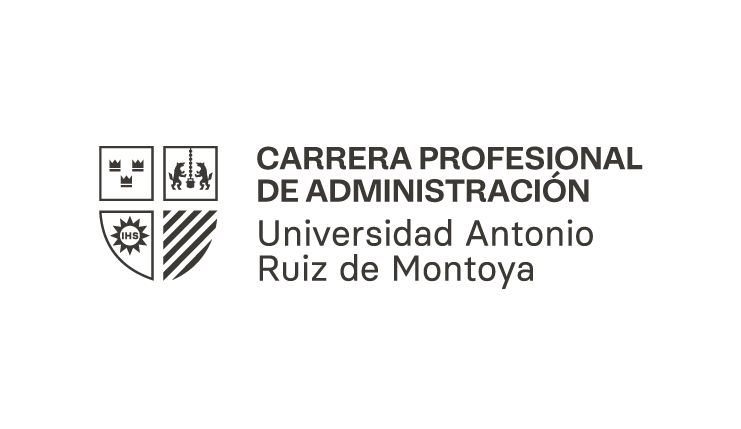 ESTRUCTURA DEL PLAN DE TESIS DE PREGRADOReglamento General de Grados y Títulos de Pregrado y Posgrado(Aprobado por Resolución Rectoral N° 089-2020-UARM-R y modificado por Resolución Rectoral N° 053-2021-UARM-R)Título de la tesisProblema de investigación y relevanciaPresente el problema, la importancia de investigarlo, los principales antecedentes vinculados al tema, así como los aportes que brinda al conocimiento desarrollar el estudio propuesto. La información presentada debe ser fundamentada teórica y empíricamente. Revisión y fundamentación teóricaEn esta sección se deberá incluir una revisión de la literatura científica sobre el tema u objeto de estudio: trabajos de investigación recientemente realizados, destacando someramente sus resultados. Asimismo, incluirá los aspectos que contextualicen el problema a tratar, sean sociales, institucionales o propios del ámbito disciplinar sobre el que verse el trabajo.Objetivos de la investigaciónPresente de manera clara y ordenada el o los objetivos generales y los objetivos específicos de la investigación. Metodología de investigaciónDescriba cómo se llevará a cabo la investigación. Justifique el enfoque metodológico, la o las hipótesis que responden al problema, las variables o categorías a estudiar, los criterios de selección de la muestra o caso, las técnicas e instrumentos a aplicar para recoger la información, la forma cómo se prevé validar el instrumento, así como las técnicas a utilizar para analizar la información.Limitaciones de la investigaciónDescriba qué problemas y dificultades considera que podría encontrar durante el desarrollo de la investigación, enfocándose en aquellas que podrían tener un impacto en la calidad y ejecución de la misma. Referencias bibliográficasConsigne las fuentes consultadas que figuran en el cuerpo del proyecto de investigación, en orden alfabético y utilizando las normas APA (6ta edición).  Presupuesto (opcional)Cronograma de trabajoIndique de manera clara y ordenada las actividades que desarrollará durante el proceso de investigación y elaboración de la tesis.       FORMATONúmero máximo de páginas	:	07 (incluyendo bibliografía)Tipo de letra			:	Times New RomanTamaño de letra			:	12 puntosInterlineado			:	1.5 puntosEstilo de redacción y formato	:	APA, 6ta ediciónNumeración			:	Margen inferior derechoRELACIÓN DE ASESORES CARRERA PROFESIONAL DE ADMINISTRACIÓNANEXO 4: Fechas recepción planes de tesisUNIVERSIDAD ANTONIO RUIZ DE MONTOYACOMITÉ DE GRADOS Y TÍTULOSFICHA DEL GRADUANDO					________________________________					               Firma del alumnoUNIVERSIDAD ANTONIO RUIZ DE MONTOYACOMITÉ DE GRADOS Y TÍTULOSINFORME DEL ASESOR DE TESISAprobado 		: 			Desaprobado 		: 			Aprobado con observaciones	: 			Pueblo Libre,                                                                                                       ___________________________					  Nombre, DNI y firma del Asesor ASESORESCORREOESPECIALIDADEdilberto Martínez Chungaedilberto.martinez@uarm.peOperaciones , logística, costosJulio César Incháustegui Torresjulio.inchaustegui@uarm.peGestión, marketing y comercio internacionalMario Roncal Zolezzimario.roncal@uarm.peEmprendimiento, gestión, marketing, RSEJosé Luis López Callejl_lc2002@yahoo.esGestión, procesosRicardo Vega Huaylinosricardo.vega@uarm.peGestión de la informaciónHomero Haro Arrunáteguihomero.haro@uarm.peContabilidad de costos, economíaBernardo Meza Guzmánbernardo.meza@uarm.peMarketing, creatividad e innovación, negocios internacionalesAldo Bravo Martínezaldo.bravo@uarm.pePlaneamiento y dirección estratégicaBoris Carhuancho Camargoboris.carhuancho@uarm.peAdministración de operaciones, logísticaNeptalí Franco Tarazonaneptali.franco@uarm.peRecursos humanosEnrique Donohue Palaciosenrique.donohue@uarm.peComunicación y desarrollo organizacional,  liderazgo, coaching empresarialJorge Arredondo Rodríguezjorgearredondo007@gmail.comVentas, investigación de mercadoFlavia Posada Maldonadoflavia.posada@uarm.peMarketing digital, medios digitalesTeresa Jiménez Guittonteresa.jimenez@uarm.peHotelería y turismoJaime Navarrete Velásquezjaime.navarrete@uarm.peAnálisis cuantitativo, estadísticaOscar Méndez Saavedraoscar.mendez@uarm.peFinanzasKeeven del Carpio Quispekeeven.delcarpio@uarm.peEmpresas familiares, emprendimientoN°Fechas de cierre1 1ra. semana marzo21ra. semana  abril31ra. semana  mayo41ra. semana  junio51ra. semana  agosto61ra. semana setiembre71ra. semana  octubre81ra. semana  noviembre9 1ra. semana diciembre1.- DATOS DEL POSTULANTE1.- DATOS DEL POSTULANTE1.- DATOS DEL POSTULANTE1.- DATOS DEL POSTULANTEApellidos y nombres	 :Código universitario	 :Título al que postula	 :Año – semestre de ingreso	:Año – semestre de egreso	 :Correo electrónico y teléfono:2. PLAN DE TESISTítulo	 :Asesor propuesto:Fecha de presentación:Datos del Plan de TesisTítulo	 :Asesor propuesto:Fecha de presentación:4. INFORME Y OPINIÓN DEL ASESOR SOBRE EL PLAN DE TESIS5.  DICTAMEN